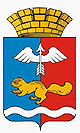 от  17.07.2017  №  826г. КраснотурьинскОб утверждении порядка предоставления субсидий субъектам малого 
и среднего предпринимательства, занимающихся социально значимыми видами деятельности, в том числе создание и (или) развитие центров времяпрепровождения детей, дошкольных образовательных центров, 
в городском округе Краснотурьинск в 2017 году В соответствии с Гражданским кодексом Российской Федерации, Федеральными законами Российской Федерации от 06.10.2003 № 131-ФЗ 
«Об общих принципах организации местного самоуправления в Российской Федерации», от 24.07.2007 № 209-ФЗ «О развитии малого и среднего предпринимательства в Российской Федерации», постановлениями Правительства Российской Федерации от 15.04.2014 № 316 «Об утверждении государственной программы Российской Федерации «Экономическое развитие и инновационная экономика», от 06.09.2016 № 887 «Об общих требованиях 
к нормативным правовым актам, муниципальным правовым актам, регулирующим предоставление субсидий юридическим лицам (за исключением субсидий государственным (муниципальным) учреждениям), индивидуальным предпринимателям, а также физическим лицам - производителям товаров, работ, услуг», приказом Министерства экономического развития   Российской Федерации от 25.03.2015 № 167 «Об утверждении условий конкурсного отбора субъектов Российской Федерации, бюджетам которых предоставляются  субсидии из федерального бюджета на государственную поддержку малого 
и среднего предпринимательства, включая крестьянские (фермерские) хозяйства, и требований к организациям, образующим инфраструктуру поддержки субъектов малого и среднего предпринимательства», Законом Свердловской области от 04.02.2008 № 10-ОЗ «О развитии малого и среднего предпринимательства», постановлениями Правительства Свердловской области от 17.11.2014 № 1002-ПП «Об утверждении государственной программы Свердловской области «Повышение инвестиционной привлекательности Свердловской области до 2024 года», приказом Министерства инвестиций 
и развития Свердловской области от 21.02.2017 № 50 «О проведении отбора монопрофильных муниципальных образований, расположенных на территории Свердловской области, для предоставления субсидий из областного бюджета бюджетам муниципальных образований на софинансирование муниципальных программ (подпрограмм), направленных на развитие малого и среднего предпринимательства, в 2017 году», статьёй 32 Устава городского округа Краснотурьинск, утвержденного решением Краснотурьинской городской Думы от 23.06.2005 № 76, в целях реализации муниципальной программы «Совершенствование социально-экономической политики на территории городского округа Краснотурьинск до 2020 года», утвержденной постановлением Администрации городского округа Краснотурьинск 
от 19.01.2015 № 63, Администрация (исполнительно-распорядительный орган местного самоуправления) городского округа КраснотурьинскпостановляЕТ:Утвердить порядок предоставления субсидий субъектам малого 
и среднего предпринимательства, занимающихся социально значимыми видами деятельности, в том числе создание и (или) развитие центров времяпрепровождения детей, дошкольных образовательных центров, 
в городском округе Краснотурьинск в 2017 году (прилагается).Опубликовать настоящее постановление в газете «Муниципальный вестник. Городской округ Краснотурьинск» и разместить на официальном сайте Администрации городского округа Краснотурьинск.Контроль исполнения настоящего постановления оставляю за собой.Глава  городского  округа							А.Ю. УстиновУтвержден постановлением Администрации городского округа Краснотурьинск от 17.07.2017 № 826«Об утверждении порядка предоставления субсидий субъектам малого и среднего предпринимательства, занимающихся социально значимыми видами деятельности, 
в том числе создание и (или) развитие центров времяпрепровождения детей, дошкольных образовательных центров, субсидий 
на возмещение части затрат субъектов социального предпринимательства 
в городском округе Краснотурьинск в 2017 году»Порядок
предоставления субсидий субъектам малого и среднего предпринимательства, занимающихся социально значимыми видами деятельности, в том числе создание и (или) развитие центров времяпрепровождения детей, дошкольных образовательных центров, субсидий на возмещение части затрат субъектов социального предпринимательства в городском округе Краснотурьинск в 2017 годуОбщие положения о предоставлении субсидийНастоящий порядок предоставления субсидий субъектам малого и среднего предпринимательства, занимающихся социально значимыми видами деятельности, в том числе создание и (или) развитие центров времяпрепровождения детей, дошкольных образовательных центров, субсидий на возмещение части затрат субъектов социального предпринимательства в  городском округе Краснотурьинск в 2017 году (далее – Порядок) разработан в соответствии с Гражданским Кодексом Российской Федерации, Федеральными законами от 24.07.2007 № 209-ФЗ «О развитии малого и среднего предпринимательства в Российской Федерации» (далее – Федеральный закон № 209-ФЗ), постановлением Правительства Российской Федерации от 15.04.2014 № 316 «Об утверждении государственной программы Российской Федерации «Экономическое развитие и инновационная экономика», приказом Минэкономразвития России от 25.03.2015 № 167 «Об утверждении условий конкурсного отбора субъектов Российской Федерации, бюджетам которых предоставляются субсидии из федерального бюджета на государственную поддержку малого и среднего предпринимательства, включая крестьянские (фермерские) хозяйства, и требований к организациям, образующим инфраструктуру поддержки субъектов малого и среднего предпринимательства», Законом Свердловской области от 04.02.2008 № 10-ОЗ «О развитии малого и среднего предпринимательства в Свердловской области», постановлением Правительства Свердловской области от 17.11.2014 № 1002-ПП «Об утверждении государственной программы Свердловской области «Повышение инвестиционной привлекательности Свердловской области до 2024 года», протоколом заседания комиссии по отбору монопрофильных муниципальных образований, расположенных на территории Свердловской области, для предоставления субсидий из областного бюджета бюджетам муниципальных образований на софинансирование муниципальных программ (подпрограмм), направленных на развитие малого и среднего предпринимательства, в 2017 году в целях предоставления целевых грантов начинающим субъектам малого предпринимательства на уплату первого взноса при заключении договора лизинга оборудования, выплату по передаче прав на франшизу (паушальный взнос); поддержки и развития субъектов малого и среднего предпринимательства, занимающихся социально значимыми видами деятельности, в том числе создание и (или) развитие центров времяпрепровождения детей, дошкольных образовательных центров, субсидирование части затрат субъектов социального предпринимательства от 17.04.2017, подпрограммой 1 «Развитие малого и среднего предпринимательства на территории городского округа Краснотурьинск» муниципальной  программой «Совершенствование социально-экономической политики на территории городского округа Краснотурьинск до 2020 года», утвержденной постановлением Администрации городского округа Краснотурьинск от 19.01.2015 № 63 (далее – муниципальная программа). В настоящем Порядке используются следующие понятияжурнал заявок — реестр всех поданных на данную Субсидию заявок, с указанием: номера заявки, наименования заявителя и даты поступления заявки;заявитель — субъект малого и среднего предпринимательства, осуществляющий социально ориентированную деятельность, зарегистрированный и ведущий деятельность на территории городского округа Краснотурьинск, подавший заявку на получение Субсидии (далее – Заявитель);заявка на получение субсидии — комплект документов, необходимых для участия в отборе на предоставление Субсидии, предоставленных Заявителем в Администрацию в соответствии с  требованиями, указанными в пункте 11 настоящего Порядка (далее – Заявка);комиссия — коллегиальный орган, принимающий решение о предоставлении Субсидии. Состав Комиссии определяется настоящим Порядком (приложение № 6 к настоящему Порядку);получатель поддержки — субъект малого и среднего предпринимательства, соответствующий условиям и требованиям настоящего Порядка, и получивший денежные средства (субсидию), указанные в пункте 1.4, на основании заключённого с Администрацией договора о предоставлении субсидии (далее – получатель поддержки);социальное предпринимательство — социально-ответственная деятельность субъектов малого и среднего предпринимательства, осуществляющих социально ориентированную деятельность, направленную на достижение общественно полезных целей, улучшение условий жизнедеятельности гражданина и (или) расширение его возможностей самостоятельно обеспечивать свои основные жизненные потребности, а также на обеспечение занятости, оказание поддержки инвалидам, гражданам пожилого возраста и лицам, находящимся в трудной жизненной ситуации, в том числе обеспечивающая выполнение следующих условийсубъект социального предпринимательства обеспечивает занятость инвалидов, граждан пожилого возраста, лиц, находящихся в трудной жизненной ситуации, женщин, имеющих детей в возрасте до 7 (семи) лет, сирот, выпускников детских домов (далее – лица, относящиеся к социально незащищенным группам граждан), а также лиц, освобожденных из мест лишения свободы в течение 2 (двух) лет, предшествующих дате проведения конкурсного отбора, при условии, что среднесписочная численность указанных категорий граждан среди их работников составляет не менее 50 процентов; а доля в фонде оплаты труда – не менее 25 (двадцати пяти) процентов;субъект социального предпринимательства осуществляет деятельность по предоставлению услуг (производству товаров, выполнению работ) в следующих сферах деятельностисодействие профессиональной ориентации и трудоустройству, включая содействие занятости и самозанятости лиц, относящихся к социально незащищенным группам граждан;социальное обслуживание лиц, относящихся к социально незащищенным группам граждан, и семей с детьми в области здравоохранения, физической культуры и массового спорта, проведение занятий в детских и молодежных кружках, секциях, студиях;организация социального туризма – только в части экскурсионно-познавательных туров для лиц, относящихся к социально незащищенным группам граждан;оказание помощи пострадавшим в результате стихийных бедствий, экологических, техногенных или иных катастроф, социальных, национальных, религиозных конфликтов, беженцам и вынужденным переселенцам;производство и (или) реализация медицинской техники, протезно-ортопедических изделий, а также технических средств, включая автомототранспорт, материалы, которые могут быть использованы исключительно для профилактики инвалидности или реабилитации  инвалидов;обеспечение культурно-просветительской деятельности (музеи, театры, школы-студии, музыкальные учреждения, творческие мастерские);предоставление образовательных услуг лицам, относящимся к социально незащищенным группам граждан;содействие вовлечению в социально-активную деятельность лиц, относящихся к социально незащищенным группам граждан, а также лиц, освобожденных из мест лишения свободы в течение 2 (двух) лет и лиц, страдающих наркоманией и алкоголизмом.субсидия — денежные средства, предоставляемые получателю поддержки на компенсацию части затрат, определённых в разделе 5 настоящего Порядка, в части реализации мероприятий подпрограммы 1 муниципальной программы (далее – Субсидия);субъект малого и среднего предпринимательства — юридическое лицо или индивидуальный предприниматель, относящееся (относящийся) к категории субъектов малого и среднего предпринимательства в соответствии с Федеральным законом от 24.07.2007 № 209-ФЗ «О развитии малого и среднего предпринимательства в Российской Федерации» (далее – Субъект).Целями предоставления Субсидий Субъектам социального предпринимательства являются возмещение части затрат, связанных с созданием и (или) обеспечением деятельности центров молодежного инновационного творчества, центров времяпрепровождения детей, обеспечением дошкольных образовательных центров, возмещение части расходов, связанных с предпринимательской деятельностью. Субсидии предоставляются на возмещение части понесенных, обоснованных и документально подтвержденных, затрат: аренда и (или) выкупа помещения, ремонт (реконструкцией) помещения, ремонт основных средств, покупка оборудования, мебели, материалов, инвентаря, оплата коммунальных услуг, услуг электроснабжения, оборудования, необходимого для обеспечения соответствия помещений Субъекта, предусмотренным нормативными правовыми актами Федеральной службы по надзору в сфере защиты прав потребителей и благополучия человека и Министерства Российской Федерации по делам гражданской обороны, чрезвычайным ситуациям и ликвидации последствий стихийных бедствий, и иным требованиям законодательства Российской Федерации, необходимым для организации работы Субъекта социального предпринимательства; приобретение высокотехнологичного оборудования, электронно-вычислительной техники, программного обеспечения, оборудования для проведения видеоконференций, периферийных устройств, копировально-множительного оборудования, обеспечение связи, расходы на канцелярские товары, рекламу; оснащение зданий, строений, сооружений, помещений и территорий (включая оборудованные учебные кабинеты, объекты для проведения практических занятий, объекты физической культуры и спорта, объекты питания и медицинского обслуживания), необходимых для осуществления образовательной деятельности по заявленным к лицензированию и реализуемым в соответствии с лицензией образовательным программам по уходу и присмотру за детьми и соответствующих требованиям, установленным законодательством Российской Федерации об образовании; подготовка учебно-методической документации, закупка учебной, учебно-методической литературы и иных библиотечно-информационных ресурсов и средств обеспечения образовательного процесса, обучением и повышением квалификации педагогических и иных работников для осуществления образовательной деятельности по реализуемым в соответствии с лицензией образовательным программам, соответствующих требованиям, установленным законодательством Российской Федерации об образовании; иные расходы, связанные с предпринимательской деятельностью Субъекта, в соответствии с Налоговым кодексом Российской Федерации и действующим законодательством Российской Федерации.Предоставление Субсидий производится за счет средств бюджета городского округа Краснотурьинск и привлечённых средств бюджета Свердловской области,  федерального бюджета в пределах выделенных и перечисленных на указанные цели объемов бюджетных ассигнований на соответствующий финансовый год на реализацию мероприятий муниципальной программы (предоставленных по итогам участия городского округа Краснотурьинск в отборе муниципальных образований, производимых Министерством инвестиций и развития Свердловской области).Главным распорядителем средств бюджета городского округа Краснотурьинск, привлечённых средств бюджета Свердловской области и  федерального бюджета является Администрация городского округа Краснотурьинск (далее – Администрация).Субсидии предоставляются Субъектам социального предпринимательства в соответствии с условиями и требованиями настоящего Порядка, а также по результатам конкурсного отбора и договорами о предоставлении Субсидии, заключаемыми между Администрацией и Субъектами.При рассмотрении Заявок критериями отбора Субъектов являютсябизнес-план (проект) развития Субъекта, в котором отражено (планируется): создание и (или) развитие центров времяпрепровождения детей, дошкольных образовательных центров, развитие Субъектов социального предпринимательства;количество создаваемых рабочих мест при реализации проекта;объем собственных расходов и (или) заёмных средств, направленных на реализацию проекта, в размере не менее 15 (пятнадцати) от размера планируемой к предоставлению Субсидии.Условия, порядки проведения конкурсного отбора и предоставления Субсидий, требования к отчётности и осуществления контроля за соблюдением требований устанавливаются настоящим Порядком. Условия и порядок предоставления субсидийМаксимальный размер Субсидии в рамках настоящего Порядка не превышает 750 (семьсот пятьдесят) тысяч рублей на одного получателя поддержки.Субсидии предоставляются Субъектам в соответствии с требованиями, предусмотренными пунктами 7.4-7.4.2 условий конкурсного отбора по мероприятию «Поддержка и развитие субъектов малого и среднего предпринимательства, занимающихся социально значимыми видами деятельности», а также требования к центрам молодежного инновационного творчества», утвержденными Приказом Министерства экономического развития Российской Федерации от 25.03.2015 № 167 «Об утверждении условий конкурсного отбора субъектов Российской Федерации, бюджетам которых предоставляются субсидии из федерального бюджета на государственную поддержку малого и среднего предпринимательства, включая крестьянские (фермерские) хозяйства, и требований к организациям, образующим инфраструктуру поддержки субъектов малого и среднего предпринимательства».Субсидии на цели, указанные в пункте 1.3 настоящего Порядка, предоставляются Субъекту на возмещение понесенных и документально подтвержденных затрат, связанных с социально ориентированной предпринимательской деятельностью.Субсидии предоставляются Субъектам при выполнении следующих условийрегистрация, осуществление деятельности на территории городского округа Краснотурьинск и нахождение на учете в Межрайонной инспекции Федеральной налоговой службы России № 14 по Свердловской области;софинансирование Субъектом расходов в размере не менее 15 (пятнадцати) процентов от размера получаемой Субсидии, осуществленных с момента регистрации Субъекта в качестве индивидуального предпринимателя или юридического лица.В целях получения Субсидии Субъекты - претенденты на получение Субсидии представляют в Администрацию Заявку по форме согласно приложению № 1 к настоящему Порядку и заявление на участие в отборе Субъектов по форме согласно приложению № 2 к настоящему Порядку.Информирование Субъектов об условиях и порядке предоставления Субсидий, объявлении сроков отбора и приёма Заявок осуществляется путем размещения информации в городской газете «Заря Урала», на официальном сайте Администрации городского округа Краснотурьинск www.krasnoturinsk-adm.ru, а также иными способами (в случае необходимости).Обязательными приложениями к Заявке являются следующие документыбизнес-план (проект) развития Субъекта, в котором отражено (планируется) создание и (или) развитие Субъектов социального предпринимательства, в том числе создание и (или) развитие центров времяпрепровождения детей, дошкольных образовательных центров;расчет объема субсидии на возмещение затрат Субъекту социального предпринимательства по форме согласно приложению № 3 к настоящему Порядку;банковские реквизиты с указанием расчетного счета Субъекта для перечисления субсидии;копия свидетельства о государственной регистрации юридического лица (для индивидуальных предпринимателей – копия свидетельства о внесении записи в Единый государственный реестр индивидуальных предпринимателей или копия свидетельства о государственной регистрации физического лица в качестве индивидуального предпринимателя);выписка из Единого государственного реестра юридических лиц или выписка из Единого государственного реестра индивидуальных предпринимателей, содержащая сведения об основном виде экономической деятельности в соответствии с Общероссийским классификатором видов экономической деятельности, сформированная выдавшим её налоговым органом не ранее чем за тридцать календарных дней до дня предоставления документов в Администрацию;копии учредительных документов (для юридических лиц), копия (и) паспорта (ов) учредителя (ей) (руководителя);копии документов, подтверждающих назначение на должность руководителя юридического лица, заверенные подписью руководителя и печатью юридического лица;документ территориального налогового органа об исполнении налогоплательщиком обязанности по уплате налогов, сборов, страховых взносов, пеней и налоговых санкций, выданный не ранее чем за тридцать календарных дней до дня предоставления документов в Администрацию;декларация о среднесписочной численности работников юридического лица или индивидуального предпринимателя за предшествующий календарный год с отметкой территориального налогового органа или с приложением копии уведомления, подтверждающего направление документов в налоговые органы по почте или в электронном виде (для вновь созданных юридических лиц или вновь зарегистрированных индивидуальных предпринимателей – справка о среднесписочной численности работников за период, прошедший со дня их государственной регистрации);копии бухгалтерского баланса и отчета о прибылях и убытках за предыдущий год и последний отчетный период, предшествующий дате подачи заявки, с отметкой о способе представления документа в территориальный налоговый орган;копии платежных поручений и выписки из расчетного счета Субъекта с приложением копии договоров (контрактов, соглашений), первичных бухгалтерских документов, подтверждающих произведенные затраты, указанные в пункте 1.3 настоящего Порядка;гарантия на обеспечение функционирования Субъекта социального предпринимательства в течение не менее 3 (трёх) лет с даты получения Субсидии (в свободной форме).Представленные документыюридическим лицом должны быть подписаны на каждом листе руководителем или иным уполномоченным лицом и главным бухгалтером (при наличии) с оттиском печати организации (при наличии);индивидуального предпринимателя должны быть подписаны на каждом листе индивидуальным предпринимателем и главным бухгалтером (при наличии) с оттиском печати индивидуального предпринимателя (при наличии);должны быть оформлены на русском языке, без подчисток и исправлений, пронумерованы, сшиты нитью в единый том и опечатаны;должны быть структурированы и упорядочены по сделкам с каждым из контрагентов (копия договора, счетов, платежных документов, актов выполненных работ и другие).Заявка с приложениями представляется с сопроводительным письмом Субъекта в бумажном виде в Администрацию по адресу: г. Краснотурьинск, улица Молодёжная, дом 1, кабинеты номер 311, 312, с понедельника по пятницу с 8.00 до 11.00 часов и с 13.00 до 16.00 часов (местного времени). Субъект несет ответственность за достоверность представляемых документов в соответствии с действующим законодательством Российской Федерации.Поступившие заявки регистрируются в журнале регистрации заявок.	Запись регистрации заявки включает в себя номер по порядку, дату, время, способ подачи, подпись и расшифровку подписи лица, вручившего Заявку с приложениями, должностному лицу Администрации.В принятии документов может быть отказано при несоблюдении требований, установленных пунктами 2.5, 2.7 - 2.9 настоящего Порядка.Субъект, которому отказано в принятии документов, имеет право повторно подать Заявку после устранения обстоятельств, являющихся основанием для отказа в принятии документов до окончания срока подачи Заявок, о чем вносится соответствующая запись в журнал регистрации заявок.При поступлении повторной заявки осуществляется новая запись согласно пункту 2.10 Порядка.Администрация (управление по экономике, стратегическому развитию и промышленности) осуществляет проверку поступивших документов в составе Заявок Субъектов на соответствие условиям и требованиям, указанным в настоящем Порядке.Конкурсный отбор Субъектов социального предпринимательства проводится в три этапа: допуск к конкурсному отбору, конкурсный отбор (отбор) и подведение итогов конкурсного отбора.При прочих равных условиях при отборе Субъекта учитывается более ранний срок подачи Заявки.В состав комиссий по допуску, отбору и подведению итогов конкурсного отбора (далее – комиссии) входят представители Администрации городского округа Краснотурьинск,  некоммерческих организаций предпринимателей, муниципального фонда поддержки малого предпринимательства города Краснотурьинск и других лиц (далее – члены комиссий) по согласованию в количестве от 5 (пяти) до 10 (десяти) человек.Формой деятельности комиссий является заседание, которое проводится в очной форме и считается легитимным, если на нем присутствует не менее двух третей членов состава комиссий.Организационное обеспечение работы комиссий осуществляет Администрация.Все решения комиссий оформляется протоколом, в которых указывается сущность решений по каждому из вопросов и по каждой Заявке. Протокол ведёт секретарь комиссий.Решения комиссий принимаются открытым голосованием и считаются принятыми, если за него проголосовала половина или более членов комиссий.В случае равенства голосов решающим является голос председателя комиссий.	Протоколы подписываются всеми членами комиссий, присутствовавшими на заседании, все листы протоколов прошиваются и заверяются председателем комиссии.Заседания комиссий, на которых принимаются решения о допуске Субъектов к конкурсному отбору, о Субъектах, прошедших конкурсный отбор, и принимаются решения о размерах субсидий, проводятся в текущем году, но не позднее 3 (трех) месяцев с даты окончания приёма Заявок в следующем порядкезаседание комиссии, на котором принимаются решения о допуске Субъектов к конкурсному отбору, по итогам рассмотрения документов в составе Заявок на предмет их соответствия требованиям настоящего Порядка.Решение о допуске или не допуске к участию в конкурсном отборе принимается по каждой Заявке по критерию соответствия условиям предоставления Субсидии, предусмотренным настоящим Порядком;заседание комиссии по отбору, на которых заслушиваются презентации бизнес-проектов по допущенным Заявкам и оцениваются бизнес-проекты.Комиссия по отбору принимает решение о признании Заявок прошедшими или не прошедшими конкурсный отбор.Заявки, рассматриваемые комиссией по отбору, оцениваются на основании презентации, продолжительность которой не может превышать 10 (десяти) минут и информации, содержащейся в документах в составе Заявки.По итогам презентации члены комиссии по отбору могут задать уточняющие вопросы;заседание комиссии по подведению итогов конкурсного отбора.Комиссия по подведению итогов принимает решение о  целесообразности предоставления субсидии или о нецелесообразности предоставления субсидии, а также о размере Субсидий. Решение о целесообразности предоставления Субсидии по результатам рассмотрения всех поступивших в Администрацию и соответствующих условиям и требованиям, установленным пунктами 1.7, 2.5, 2.7 - 2.9 настоящего Порядка, Заявок оформляется постановлением Администрации городского округа Краснотурьинск о предоставлении субсидий, которым утверждаются перечень Субъектов и объёмы Субсидий, направляемых на цели, определенные пунктом 1.3 настоящего Порядка (далее – постановление Администрации о предоставлении субсидий).Администрация в срок, не превышающий семи рабочих дней со дня принятия решения о целесообразности предоставления Субсидии, информирует Субъектов о результатах комиссии по подведению итогов путем размещения информации, подготовленной на основании протокола, на сайте Администрации (www.krasnoturinsk-adm.ru), а также иными способами (в случае необходимости). В случае если после проведения заседания комиссии по подведению итогов не распределены средства, предусмотренные пунктом 1.4 настоящего Порядка, на сайте Администрации, а также иными способами (в случае необходимости) размещается объявление о проведении дополнительного отбора, содержащее: сроки подачи заявок, сроки проведения комиссий по допуску, по отбору и комиссии по подведению итогов или указанные нераспределенные средства возвращаются Администрацией на счет уполномоченного исполнительного органа государственной власти Свердловской области по вопросам развития малого и среднего предпринимательства (Министерство инвестиций и развития Свердловской области, далее – Министерство).Основаниями для отказа в предоставлении Субсидии являютсянесоответствие представленных Субъектов документов требованиям, определенным пунктом 2.7 настоящего Порядка, или непредставление (предоставление не в полном объеме) указанных документов;недостоверность представленной Субъектом информации;осуществление Субъектом видов деятельности, указанных в пунктах 3, 4 статьи 14 Федерального закона от 24.07.2007 № 209-ФЗ «О развитии малого и среднего предпринимательства в Российской Федерации»;не выполнены условия оказания поддержки;ранее в отношении заявителя - субъекта малого и среднего предпринимательства было принято решение об оказании аналогичной поддержки (поддержки, условия оказания которой совпадают, включая форму, вид поддержки и цели ее оказания) и сроки ее оказания не истекли;наличие неисполненной обязанности по уплате налогов, сборов, страховых взносов, пеней, штрафов, процентов, подлежащих уплате в соответствии с законодательством Российской Федерации о налогах и сборах;наличие просроченной задолженности по возврату в бюджет бюджетной системы Российской Федерации, из которого планируется предоставление субсидии в соответствии с правовым актом, субсидий, бюджетных инвестиций, предоставленных в том числе в соответствии с иными правовыми актами, и иная просроченная задолженность перед бюджетом бюджетной системы Российской Федерации, из которого планируется предоставление субсидии в соответствии с правовым актом;получатели Субсидий - юридические лица и  индивидуальные предприниматели - находятся в процессе реорганизации, ликвидации, банкротства или прекращения деятельности;получатели субсидий являются иностранными юридическими лицами, а также российскими юридическими лицами, в уставном (складочном) капитале которых доля участия иностранных юридических лиц, местом регистрации которых является государство или территория, включенные в утверждаемый Министерством финансов Российской Федерации перечень государств и территорий, предоставляющих льготный налоговый режим налогообложения и (или) не предусматривающих раскрытия и предоставления информации при проведении финансовых операций (офшорные зоны) в отношении таких юридических лиц, в совокупности превышает 50 (пятьдесят) процентов;получатели Субсидий получают средства из бюджетов, указанных в пункте 1.4 настоящего Порядка, а также на основании иных нормативных правовых актов или муниципальных правовых актов на цели, указанные в пункте 1.3 настоящего Порядка;отсутствие в бюджете городского округа Краснотурьинск средств, указанных в пункте 1.4 настоящего Порядка, на указанные цели.Предоставление субсидии Субъектам осуществляется на основании договоров о предоставлении субсидии, заключенных между Администрацией и Субъектами на соответствующий финансовый год, в соответствии с типовой формой, установленной финансовым управлением Администрации (приложение № 4 к настоящему Порядку) (далее - договор), не позднее 30 (тридцати) календарных дней с момента опубликования постановления Администрации о предоставлении субсидий.В случае если Субъект не подписал по любым причинам договор о предоставлении субсидии в течение 30 (тридцати) календарных дней с момента опубликования постановления Администрации о предоставлении субсидий или представил письменный отказ от заключения договора, это означает односторонний добровольный отказ Субъекта от получения субсидии. В этом случае выплата Субсидии производится в установленном порядке очередному Субъекту, в отношении которого принято решение о предоставлении субсидии (при условии заключения договора с Администрацией).На основании изданного постановления Администрации о предоставлении субсидий и договоров Администрация направляет в финансовое управление Администрации платежное поручение на перечисление бюджетных средств Субъекту.Выплата Субсидии осуществляется в безналичном порядке путем перечисления денежных средств на расчетный счет Субъекта, в отношении которого принято решение о предоставлении Субсидии, в течение 10 (десяти) рабочих дней после подписания договора с Администрацией.Администрация (управление по экономике, стратегическому развитию и промышленности) в течение 10 (десяти) рабочих дней после даты перечисления денежных средств на расчётный счёт получателя поддержки включает сведения о нем в муниципальный реестр субъектов малого и среднего предпринимательства – получателей поддержки (далее – реестр) (приложение № 5 к настоящему Порядку).В течение 30 (тридцати) дней с даты оказания поддержки Администрация (управление по экономике, стратегическому развитию и промышленности) передаёт информацию в отдел информационных технологий Администрации для размещения сведений, содержащихся в реестре, на официальном сайте Администрации.Требования к отчётностиАдминистрация вправе устанавливать в договоре о предоставлении субсидии порядок, сроки и формы предоставления получателем субсидии отчётности, а также иных отчётов, определенных в договоре.В договоре определены: цели, размер и условия предоставления Субсидии, порядок перечисления Субсидии, права, обязанности и ответственность сторон, счета, на которые перечисляется Субсидия, а также иные требования согласно типовой форме договора (приложение № 4 к настоящему Порядку).Получатель поддержки обязуетсярасходовать средства Субсидии на цели, указанные в пункте 1.3 настоящего Порядка;представлять отчёты об использовании Субсидии в Администрацию в соответствии с формами отчетности и в сроки, определённые договором (приложения № 1, № 2 к договору);не приобретать за счет средств Субсидии средства иностранной валюты, за исключением операций, осуществляемых в соответствии с валютным законодательством Российской Федерации при закупке (поставке)  высокотехнологического импортного оборудования, сырья и комплектующих изделий, а также связанных с достижением целей предоставления этих средств иных операций, определенных настоящим Порядком.Требования об осуществлении контроля за соблюдением условий, целей и порядка предоставления субсидий и ответственности за их нарушениеКонтроль соблюдения условий, целей и порядка использования получателем субвенции осуществляется Администрацией и органом муниципального финансового контроля, в соответствии с нормативными правовыми актами Российской Федерации и муниципальными правовыми актами.С целью осуществления контроля Администрация обязана проводить проверку соблюдения Получателем условий, целей использования Субсидии и порядка предоставления сведений и порядка предоставления сведений для получения Субсидии.При выявлении Администрацией факта предоставления Получателем недостоверных сведений для получения Субсидии, нецелевого использования субсидии, Администрация выставляет Получателю требование о возврате субсидии. Получатель обязан вернуть полученную сумму в бюджет городского округа Краснотурьинск в течение 10 (десяти) календарных дней с момента получения требования о возврате Субсидии.При выявлении нарушений условий предоставления Субсидии, предусмотренных договором, сведения о выявленном нарушении условий предоставления государственной поддержки передаются Администрацией в Министерство в течение 15 (пятнадцати) календарных дней от даты установления факта нарушения условий предоставления поддержки.В случае отказа Получателя от возврата Субсидии выплаченная ему сумма взыскивается Администрацией в судебном порядке в соответствии с действующим законодательством Российской Федерации.Суммы возвращенных Субсидий подлежат возврату в доход бюджета, из которого они были ранее предоставлены.Администрация ведет мониторинг, анализирует, обобщает полученную отчетную информацию о получателях поддержки и в установленный в соглашении о предоставлении субсидии из областного бюджета в бюджет городского округа Краснотурьинск на софинансирование подпрограммы 1 «Развитие малого и среднего предпринимательства на территории городского округа Краснотурьинск» муниципальной программы «Совершенствование социально-экономической политики на территории городском округе Краснотурьинск до 2020 годы» в 2017 году срок передает формы отчётности и аналитическую информацию в Министерство.Приложение № 1к порядку предоставления субсидий субъектам малого и среднего предпринимательства, занимающихся социально значимыми видами деятельности, в том числе создание и (или) развитие центров времяпрепровождения детей, дошкольных образовательных центров, субсидий на возмещение части затрат субъектов социального предпринимательства в городском округе Краснотурьинск в 2017 годуЗаявкана получение субсидий субъектам малого и среднего предпринимательства, занимающихся социально значимыми видами деятельности, в том числе создание и (или) развитие центров времяпрепровождения детей, дошкольных образовательных центров, субсидий на возмещение части затрат субъектов социального предпринимательства в городском округе Краснотурьинск в 2017 годуНаименование организации (Ф.И.О. индивидуального предпринимателя) ____________________________________________________.Юридический адрес (местонахождение организации или место жительства индивидуального предпринимателя) __________________________.Фактическое местонахождение, почтовый адрес _____________________.Фамилия, имя, отчество руководителя организации  _______________.ИНН/КПП ____________________________________________________.БИК _________________________________________________________.Телефон, факс, сайт, электронная почта  _________________________.Виды деятельности организации (индивидуального предпринимателя) по ОКВЭД, заявленные на субсидирование  ______________________________.Основные виды деятельности с указанием кодов ОКВЭД  __________.Применяемая система налогообложения __________________________.Банковские реквизиты для перечисления субсидии организации/индивидуальному предпринимателю (расчетный счет (с указанием банка), корреспондентский счёт   _________________________________________.Среднесписочная численность работников за два предшествующих календарных года (для вновь созданных со дня их государственной регистрации) (за 20__ год - ___ человек, за 20__ год - ____ человек).Среднесписочная численность работников в текущем году (за 20__ год - ____ человек).Планируемая среднесписочная численность работников на последующий календарный год (за 20__ год - ____ человек).Выручка от реализации товаров (работ, услуг) без учета налога на добавленную стоимость за два предшествующих календарных года (для вновь созданных - со дня их государственной регистрации) (за 20__ год - ___ тысяч рублей, за 20__ год - __ тысяч рублей).Сумма возмещения части затрат субъекта малого и среднего предпринимательства, занимающихся социально значимыми видами деятельности, в том числе создание и (или) развитие центров времяпрепровождения детей, дошкольных образовательных центров, _________ рублей.Обязательства перед соответствующим бюджетом по уплате арендной платы за землю и имущество (имеются/не имеются) _______________________.

Руководитель организации
(индивидуальный предприниматель) __________________ __________________
 							(подпись)			 (Ф.И.О.)
 							    М.П.Приложение № 2к порядку предоставления субсидий субъектам малого и среднего предпринимательства, занимающихся социально значимыми видами деятельности, в том числе создание и (или) развитие центров времяпрепровождения детей, дошкольных образовательных центров, субсидий на возмещение части затрат субъектов социального предпринимательства в городском округе Краснотурьинск в 2017 годуЗаявление
на участие в отборе субъектов малого и среднего предпринимательства по мероприятию «Поддержка и развитие субъектов малого и среднего предпринимательства, занимающихся социально значимыми видами деятельности, в том числе создание и (или) развитие центров времяпрепровождения детей, дошкольных образовательных центров, субсидирование части затрат субъектов социального предпринимательства»	Ознакомившись с Порядком предоставления субсидий субъектам малого и среднего предпринимательства, занимающихся социально значимыми видами деятельности, в том числе создание и (или) развитие центров времяпрепровождения детей, дошкольных образовательных центров, субсидий части затрат субъектов социального предпринимательства в городском округе Краснотурьинск в 2017 году, __________________________________________________________________________________________________________________(полное наименование юридического лица); 
фамилия, имя, отчество руководителя/индивидуального предпринимателя)(основной государственный регистрационный номер ________________________)заявитель согласен участвовать в конкурсе на условиях, установленных указанным Порядком, представить документы согласно описи (приложение к заявке) и направляю (ем) настоящую заявку по бизнес-проекту_____________________________________________________________________(наименование бизнес-проекта)для предоставления субсидий в целях возмещения затрат, связанных с созданием и (или) обеспечением деятельности центров молодежного инновационного творчества, центров времяпрепровождения детей, обеспечением дошкольных образовательных центров, возмещения расходов, связанных с предпринимательской деятельностью.	Заявитель подтверждает, чтоВся информация, содержащаяся в заявке на получение субсидии, является подлинной, и дает согласие на доступ к ней любых заинтересованных лиц.Не относится к категориям субъектов малого и среднего предпринимательства, в отношении которых не может оказываться поддержка, указанным в частях 3, 4 статьи 14 Федерального закона от 24.07.2007 № 209-ФЗ «О развитии малого и среднего предпринимательства в Российской Федерации».Соответствует требованиям, установленным статьей 4 Федерального закона от 24.07.2007 № 209-ФЗ «О развитии малого и среднего предпринимательства в Российской Федерации».Зарегистрирован, осуществляет деятельности на территории городского округа Краснотурьинск и находится на учете в территориальном налоговом органе.Уплачивал в рамках применяемого режима налогообложения налог(и), зачисляемый(ые) в бюджеты бюджетной системы Российской Федерации за предыдущий (отчетный, налоговый) период, предшествующий дню подачи настоящего заявления.Ранее в отношении заявителя субъекта малого и среднего предпринимательства не было принято решение об оказании аналогичной поддержки (поддержки, условия оказания которой совпадают, включая форму, вид поддержки и цели ее оказания), и сроки ее оказания не истекли.Не имеет неисполненной обязанности по уплате налогов, сборов, пеней, штрафов, процентов, подлежащих уплате в соответствии с законодательством Российской Федерации о налогах и сборах.Отсутствует просроченная задолженность по возврату в бюджет бюджетной системы Российской Федерации, из которого планируется предоставление субсидии в соответствии с правовым актом, субсидий, бюджетных инвестиций, предоставленных в том числе в соответствии с иными правовыми актами, и иная просроченная задолженность перед бюджетом бюджетной системы Российской Федерации, из которого планируется предоставление субсидии в соответствии с правовым актом.Не находится в стадии реорганизации, ликвидации или банкротства.Не является иностранным юридическим лицом, а также российским юридическим лицом, в уставном (складочном) капитале которого доля участия иностранных юридических лиц, местом регистрации которых является государство или территория, включенные в утверждаемый Министерством финансов Российской Федерации перечень государств и территорий, предоставляющих льготный налоговый режим налогообложения и (или) не предусматривающих раскрытия и предоставления информации при проведении финансовых операций (офшорные зоны) в отношении таких юридических лиц, в совокупности превышает 50 (пятьдесят) процентов.Принимает на себя обязательства, предусмотренные Порядком.Даёт согласие Администрации городского округа Краснотурьинск, органам муниципального финансового контроля на осуществление обязательной проверки соблюдения условий, целей и порядка предоставления субсидии в соответствии законодательством Российской Федерации и Свердловской области.Руководитель организации
(индивидуальный предприниматель) __________________ __________________
 							(подпись)			 (Ф.И.О.)
 							    М.П.Приложениек заявке на получение субсидий субъектам малого и среднего предпринимательства, занимающихся социально значимыми видами деятельности, в том числе создание и (или) развитие центров времяпрепровождения детей, дошкольных образовательных центров, субсидий на возмещение части затрат субъектов социального предпринимательства в городском округе Краснотурьинск в 2017 годуОпись документов в составе заявки_______________________________________________________________________(полное наименование организации-заявителя)_______________________________________________________________________(наименование бизнес-проекта)Достоверность представленных сведений подтверждаю.Согласен (на) на обработку персональных данных в соответствии с Федеральным законом от 27.07.2006 №152-ФЗ «О персональных данных».При принятии положительного решения о предоставлении субсидии обязуюсь представлять отчетную информацию Администрацию городского округа Краснотурьинск.Субъект малого и среднего предпринимательства несет предусмотренную действующим законодательством Российской Федерации ответственность за недостоверность представленных сведений, повлекшую неправомерное получение бюджетных средств._______________________________________________________________________(наименование организации-заявителя)__________________________			       _______________________________(подпись) 						(Ф.И.О. руководителя)М. П. (при наличии)«____» _______________ 20__ г.Приложение № 3к порядку предоставления субсидий субъектам малого и среднего предпринимательства, занимающихся социально значимыми видами деятельности, в том числе создание и (или) развитие центров времяпрепровождения детей, дошкольных образовательных центров, субсидий на возмещение части затрат субъектов социального предпринимательства в городском округе Краснотурьинск в 2017 годуРасчёт
объема субсидии субъекту малого и среднего предпринимательства, занимающемуся социально значимыми видами деятельности, в том числе создание и (или) развитие центров времяпрепровождения детей, дошкольных образовательных центров, субсидии на возмещение части затрат субъектов социального предпринимательства в городском округе Краснотурьинск 
в 2017 годуРуководитель организации
(индивидуальный предприниматель) __________________ __________________
 							(подпись)			 (Ф.И.О.)
 							    М.П.Приложение № 4к порядку предоставления субсидий субъектам малого и среднего предпринимательства, занимающихся социально значимыми видами деятельности, в том числе создание и (или) развитие центров времяпрепровождения детей, дошкольных образовательных центров, субсидий на возмещение части затрат субъектов социального предпринимательства в городском округе Краснотурьинск в 2017 годуФормаДоговор
о предоставлении субсидии субъекту малого и среднего предпринимательства, занимающихся социально значимыми видами деятельности, в том числе создание и (или) развитие центров времяпрепровождения детей, дошкольных образовательных центров, субсидий на возмещение части затрат субъектов социального предпринимательства в городском округе Краснотурьинск в 2017 годуг. Краснотурьинск                                                      «__» ____________ 20__ годаАдминистрация городского округа Краснотурьинск, именуемая в дальнейшем «Главный распорядитель», в лице Главы городского округа Краснотурьинск ___________________________, действующего на основании Устава городского округа Краснотурьинск, с одной стороны, и __________________________________ именуемый в дальнейшем «Получатель», в лице ____________________________________, действующего на основании ______________, с другой стороны, далее именуемые «Стороны», в соответствии с Бюджетным кодексом Российской Федерации, решением  Думы городского округа Краснотурьинск 22.12.2016 № 467 «О бюджете городского округа Краснотурьинск на 2017 год и плановый период 2018 и 2019 годов», постановлением Администрации городского округа Краснотурьинск от ______________ № ______ «Об утверждении порядка предоставления субсидий субъектам малого и среднего предпринимательства, занимающихся социально значимыми видами деятельности, в том числе создание и (или) развитие центров времяпрепровождения детей, дошкольных образовательных центров, субсидий на возмещение части затрат субъектов социального предпринимательства в городском округе Краснотурьинск в 2017 году» (далее – Порядок предоставления субсидий), приказом финансового управления городского округа Краснотурьинск от 27.02.2017 № 4 «Об утверждении типовых форм соглашений (договоров) о предоставлении субсидий из бюджета городского округа Краснотурьинск юридическим лицам (за исключением государственных (муниципальных) учреждений), индивидуальным предпринимателям, физическим лицам - производителям товаров, работ, услуг» заключили настоящий договор (далее - договор) о нижеследующемПредмет договораПредметом настоящего договора является предоставление из бюджета городского округа в 2017 году ____________________________
(наименование Получателя) субсидии на возмещение части затрат, связанных с созданием и (или) обеспечением деятельности центров молодежного инновационного творчества, центров времяпрепровождения детей, обеспечением дошкольных образовательных центров, возмещение части расходов, связанных с предпринимательской деятельностью (далее - Субсидия) по кодам классификации расходов бюджетов Российской Федерации: код Главного распорядителя ______, раздел _________, подраздел ___________, целевая статья _____________, виду расходов ______________ в рамках подпрограммы 1 «Развитие малого и среднего предпринимательства на территории городского округа Краснотурьинск» муниципальной программы «Совершенствование социально-экономической политики на территории городского округа Краснотурьинск до 2020 года», утвержденной постановлением Администрации городского округа Краснотурьинск от 19.01.2015 № 63.	Субсидия предоставляется Главным распорядителем в пределах объемов бюджетных ассигнований, предусмотренных в соответствии со сводной бюджетной росписью бюджета городского округа Краснотурьинск на 2017 год / 2018 - 2019 годы в пределах лимитов бюджетных обязательств на предоставление субсидий, утвержденных в установленном порядке Главному распорядителю.Размер СубсидииРазмер Субсидии, предоставляемой из бюджета городского округа Краснотурьинск в соответствии с настоящим договором, составляет в 2017 году ________________ (________________________________) рублей.        (сумма прописью)Предоставление субсидии из бюджета городского округа Краснотурьинск на возмещение части затрат, связанных с созданием и (или) обеспечением деятельности центров молодежного инновационного творчества, центров времяпрепровождения детей, обеспечением дошкольных образовательных центров, возмещение части расходов, связанных с предпринимательской деятельностью, осуществляется в соответствии с постановлением Администрации городского округа Краснотурьинск от ______ № ____ «_________________».	2.3. Размер Субсидии определяется на основании решения комиссии по подведению итогов конкурсного отбора, оформленного протоколом заседания комиссии.2.4. Перечисление субсидии по договору осуществляется путем перечисления денежных средств с лицевого счета Администрации на расчетный счет Получателя.Условия предоставления СубсидииСубсидии предоставляются Субъектам в соответствии с требованиями, предусмотренными пунктами 7.4-7.4.2 условий конкурсного отбора по мероприятию «Поддержка и развитие субъектов малого и среднего предпринимательства, занимающихся социально значимыми видами деятельности», а также требования к центрам молодежного инновационного творчества», утвержденными Приказом Министерства экономического развития Российской Федерации от 25.03.2015 № 167 «Об утверждении условий конкурсного отбора субъектов Российской Федерации, бюджетам которых предоставляются субсидии из федерального бюджета на государственную поддержку малого и среднего предпринимательства, включая крестьянские (фермерские) хозяйства, и требований к организациям, образующим инфраструктуру поддержки субъектов малого и среднего предпринимательства».Соответствие Получателя требованиям, установленным Порядком предоставления субсидий.Предоставление Получателем документов, указанных в пункте 2.7 Порядка предоставления субсидии.Софинансирование Получателем расходов в размере не менее 15 (пятнадцати) процентов от размера получаемой Субсидии, осуществленных с момента регистрации Получателя в качестве индивидуального предпринимателя или юридического лица.Установление показателей результативности в соответствии с приложением № __ к настоящему договору.Показатели результативности устанавливаются с учётом целевых показателей, предусмотренных муниципальной программой.Согласие Получателя на осуществление Главным распорядителем и органами муниципального финансового контроля проверок соблюдения Получателем условий, целей и порядка предоставления Субсидии.Порядок перечисления СубсидииПеречисление Субсидии осуществляется в установленном порядке на счет _____________________________________________________________,(реквизиты счета Получателя)открытый в _________________________________________________________.Перечисление Субсидии осуществляется на расчетный счет Получателя, в отношении которого принято соответствующего решения о предоставлении Субсидии, в течение десяти рабочих дней после подписания настоящего договора с Главным распорядителем.Главный распорядитель отказывает Получателю в предоставлении Субсидии в случаях, установленных Порядком предоставления субсидий.Права и обязанности СторонГлавный распорядитель обязуетсярассмотреть в порядке и в сроки, установленные Порядком предоставления субсидий, представленные Получателем документы;обеспечить предоставление Субсидии в порядке и при соблюдении ____________________________________________________________________(наименование Получателя)Получателем условий предоставления Субсидии, установленных Порядком предоставления субсидий и настоящим договором;обеспечить перечисление субсидии на счет Получателя, указанный в пункте 4.1 настоящего договора;определить показатели результативности в соответствии с Приложением № 1 к настоящему договору и осуществлять оценку их достижения;осуществлять контроль за соблюдением Получателем условий, целей и порядка предоставления Субсидии;в случае если ______________________________________________(наименование Получателя)допущены нарушения условий предоставления Субсидии, нецелевое использование Субсидии, не достигнуты значения показателей результативности, установленных в Приложении № 1 к настоящему договору, направлять Получателю требование о возврате средств Субсидии в бюджет городского округа Краснотурьинск в срок _________.Требование о возврате средств Субсидии в бюджет городского округа Краснотурьинск подготавливается Главным распорядителем в письменной форме с указанием Получателя, платежных реквизитов, срока возврата и суммы Субсидии, подлежащей возврату;Главный распорядитель вправезапрашивать у Получателя документы и материалы, необходимые для осуществления контроля за соблюдением условий предоставления Субсидии;Получатель обязуетсяобеспечивать выполнение условий предоставления Субсидии, установленных настоящим договором, в том числе предоставить Главному распорядителю документы, необходимые для предоставления субсидии, указанные в пункте 2.7 Порядка предоставления субсидий;обеспечить исполнение в срок не более 10 дней требования Главного распорядителя, указанного в пункте 5.1.6. настоящего договора;обеспечить достижение показателей результативности, установленных в приложении № 1 к настоящему договору;обеспечить представление Главному распорядителю: ежеквартально, не позднее 01 числа месяца, следующего за отчетным кварталом, в котором предоставлена Субсидия, отчета по форме согласно приложению № 2 к договору; ежегодных сведений по состоянию на 01.01.2018 по формам согласно приложений № 1 и 2 к договору не позднее 01.04.2018, следующего за отчетным.Получатель вправе обращаться к Главному распорядителю за разъяснениями в связи с исполнением настоящего договора;осуществлять иные права, установленные бюджетным законодательством Российской Федерации, Порядком предоставления субсидий и настоящим договором.Ответственность Сторон6.1. В случае неисполнения или ненадлежащего исполнения своих обязательств по настоящему договору Стороны несут ответственность в соответствии с законодательством Российской Федерации.Заключительные положенияСпоры, возникающие между Сторонами в связи с исполнением настоящего договора, решаются ими, по возможности, путем проведения переговоров с оформлением соответствующих протоколов или иных документов. При недостижении согласия споры между Сторонами решаются в судебном порядке.Договор вступает в силу после его подписания Сторонами и действует до «__» ________ 20__ года (полного исполнения Сторонами своих обязательств, кроме обязательства по перечислению Субсидии в соответствии с пунктом 4.2 настоящего договора).Обязательство по перечислению Субсидии, указанное в пункте 4.2 настоящего договора, прекращается по окончании финансового года, в котором подписан договор, за исключением случаев, прямо предусмотренных нормативными правовыми актами городского округа Краснотурьинск.Расторжение настоящего договора возможно при взаимном согласии Сторон.Расторжение настоящего договора в одностороннем порядке возможно по требованию Главного распорядителя в случае недостижения Получателем установленных договором показателей результативности.7.5. Настоящий договор заключён Сторонами в двух экземплярах, имеющих равную юридическую силу, по одному для каждой из Сторон.Юридические адреса, реквизиты и подписи сторонПодписи СторонПриложение № 1
к договору о предоставлении субсидии субъекту малого и среднего предпринимательства, занимающихся социально значимыми видами деятельности, в том числе создание и (или) развитие центров времяпрепровождения детей, дошкольных образовательных центров, субсидий на возмещение части затрат субъектов социального предпринимательства в городском округе Краснотурьинск в 2017 годуСведенияо достижении показателей результативности предоставления субсидии по состоянию на ________________ 20__ годаПриложение № 2
к договору о предоставлении субсидии субъекту малого и среднего предпринимательства, занимающихся социально значимыми видами деятельности, в том числе создание и (или) развитие центров времяпрепровождения детей, дошкольных образовательных центров, субсидий на возмещение части затрат субъектов социального предпринимательства в городском округе Краснотурьинск в 2017 годуСведения
о субъекте малого и среднего предпринимательства, получившего финансовую поддержку в виде субсидииПриложение № 5к порядку предоставления субсидий субъектам малого и среднего предпринимательства, занимающихся социально значимыми видами деятельности, в том числе создание и (или) развитие центров времяпрепровождения детей, дошкольных образовательных центров, субсидий на возмещение части затрат субъектов социального предпринимательства в городском округе Краснотурьинск в 2017 годуРЕЕСТРсубъектов малого предпринимательства – получателей поддержки в городском округе Краснотурьинскпо состоянию на «_____» _________________ 20__ годаАДМИНИСТРАЦИЯ  ГОРОДСКОГО ОКРУГА КРАСНОТУРЬИНСКСВЕРДЛОВСКОЙ ОБЛАСТИП О С Т А Н О В Л Е Н И Е№п/пНаименование документаУсловиепредоставленияКоличествостраниц№страницы1.Заявление (приложение № 2 к Порядку)во всех случаях2.Опись документов в составе заявкиво всех случаяхИные документы, согласно пункту 2.7 ПорядкаИные документы, согласно пункту 2.7 ПорядкаИные документы, согласно пункту 2.7 ПорядкаИные документы, согласно пункту 2.7 ПорядкаСумма расходов, подлежащих субсидированию, рублейСумма расходов, подлежащих субсидированию, рублейСофинансирование расходов субъекта малого и среднего предпринимательства получаемой субсидии, процентовСумма субсидии в соответствии с Порядком, рублейсумма расходов, рублейв том числе документально подтвержденные расходы, рублейАдминистрация городского округа КраснотурьинскМесто нахождения:Адрес: 624440,   г. Краснотурьинск, ул. Молодежная, 1ИНН 6617002880КПП 661701001ОГРН 1026601184037ОКТМО 65745000ОКПО 04042076Платежные реквизиты:Наименование
ПолучателяМесто нахождения:(юридический адрес)Платежные реквизиты:Администрация городского округа Краснотурьинск______________/____________________       (подпись)          (И.О. Фамилия)Краткое наименование получателя Субсидии______________/____________________       (подпись)          (И.О. Фамилия)Номер строкиПоказатель результативностиЗначение показателя результативностиЗначение показателя результативностиНомер строкиПоказатель результативностиплановое значениефактическое значение12341.Количество вновь созданных рабочих мест (включая вновь зарегистрированных индивидуальных предпринимателей (единиц)2.Количество сохраненных рабочих мест (включая вновь зарегистрированы индивидуальных предпринимателей) (единиц)3.…№ п/пПолное наименование субъекта малого предпринимательстваОрганизационно-правовая форма субъекта малого предпринимательстваИНН субъекта малого предпринимательстваИспользуемая субъектом малого предпринимательства система налогообложенияОсновной вид экономической деятельности субъекта малого предпринимательства по ОКВЭДРазмер предоставленной субъекту малого предпринимательства финансовой поддержки за счет средств федерального бюджета (тыс. рублей)Цель оказания финансовой поддержки субъектам малого предпринимательстваОборот малых предприятий, микропредприятий (без учета налога на добавленную стоимость, акцизов и иных обязательных платежей) или объем выручки от продажи товаров, продукции, работ и услуг для индивидуальных предпринимателей (без учета НДС, акцизов и иных обязательных платежей) (тыс. рублей)Оборот малых предприятий, микропредприятий (без учета налога на добавленную стоимость, акцизов и иных обязательных платежей) или объем выручки от продажи товаров, продукции, работ и услуг для индивидуальных предпринимателей (без учета НДС, акцизов и иных обязательных платежей) (тыс. рублей)Оборот малых предприятий, микропредприятий (без учета налога на добавленную стоимость, акцизов и иных обязательных платежей) или объем выручки от продажи товаров, продукции, работ и услуг для индивидуальных предпринимателей (без учета НДС, акцизов и иных обязательных платежей) (тыс. рублей)Среднесписочная численность работников (без внешних совместителей)(человек)Среднесписочная численность работников (без внешних совместителей)(человек)Среднесписочная численность работников (без внешних совместителей)(человек)Объем налогов, сборов, страховых взносов, уплаченных в бюджетную систему Российской Федерации (без учета налога на добавленную стоимость и акцизов)(тыс. рублей)Объем налогов, сборов, страховых взносов, уплаченных в бюджетную систему Российской Федерации (без учета налога на добавленную стоимость и акцизов)(тыс. рублей)Объем налогов, сборов, страховых взносов, уплаченных в бюджетную систему Российской Федерации (без учета налога на добавленную стоимость и акцизов)(тыс. рублей)Объем инвестиций в основной капитал (тыс. рублей)Объем инвестиций в основной капитал (тыс. рублей)Объем инвестиций в основной капитал (тыс. рублей)Средняя заработная плата на одного работника субъекта малого предпринимательства(тыс. рублей)Средняя заработная плата на одного работника субъекта малого предпринимательства(тыс. рублей)Средняя заработная плата на одного работника субъекта малого предпринимательства(тыс. рублей)№ п/пПолное наименование субъекта малого предпринимательстваОрганизационно-правовая форма субъекта малого предпринимательстваИНН субъекта малого предпринимательстваИспользуемая субъектом малого предпринимательства система налогообложенияОсновной вид экономической деятельности субъекта малого предпринимательства по ОКВЭДРазмер предоставленной субъекту малого предпринимательства финансовой поддержки за счет средств федерального бюджета (тыс. рублей)Цель оказания финансовой поддержки субъектам малого предпринимательстваза год, предшествующий году оказания финансовой поддержкиза год, в котором оказана финансовая поддержказа год, следующий за годом оказания финансовой поддержкина 01 января года, предшествующего году оказания финансовой поддержкина 01 января года, в котором оказана финансовая поддержкана 01 января года, следующего за годом оказания финансовой поддержкиза год, предшествующий году оказания финансовой поддержкиза год, в котором оказана финансовая поддержказа год, следующий за годом оказания финансовой поддержкиза год, предшествующий году оказания финансовой поддержкиза год, в котором оказана финансовая поддержказа год, следующий за годом оказания финансовой поддержкиза год, предшествующий году оказания финансовой поддержкиза год, в котором оказана финансовая поддержказа год, следующий за годом оказания финансовой поддержки 12 3 4 5 6 7 8 9 10 11 12 13 14 15 16 17 18 19 2021 22 23Номер реестровой записи и дата включения сведений в реестрОснованиедлявключения(исключе-ния)сведенийв реестрСведения о субъекте малого предпринимательства – получателе поддержкиСведения о субъекте малого предпринимательства – получателе поддержкиСведения о субъекте малого предпринимательства – получателе поддержкиСведения о субъекте малого предпринимательства – получателе поддержкиСведения о предоставленной поддержкеСведения о предоставленной поддержкеСведения о предоставленной поддержкеСведения о предоставленной поддержкеИнформация онарушениипорядка и условийпредоставленияподдержки (если имеется), в том числе о нецелевомиспользованиисредств поддержкиНомер реестровой записи и дата включения сведений в реестрОснованиедлявключения(исключе-ния)сведенийв реестрнаименование юридического лица или фамилия, имя и отчество (если имеется) индивидуального предпринимателя почтовый адрес (место нахождения) постоянно действующего исполнительного органа юридического лица или место жительства индивидуального предпринимателя- получателя поддержкиосновной государственный регистрационный номер записи о государственной регистрации юридического лица (ОГРН) или индивидуального предпринимателя (ОГРНИП)Идентификационный номер налогоплательщикавид поддержкиформа поддержкиразмер поддержкисрок оказания поддержкиИнформация онарушениипорядка и условийпредоставленияподдержки (если имеется), в том числе о нецелевомиспользованиисредств поддержки1234567891011